Территориальный отдел Управления Федеральной службы по надзору в сфере защиты прав потребителей и благополучия человека по Нижегородской области в Канавинском, Московском, Сормовском районах города Нижнего Новгорода и городского округа город Бор информирует:В Московском районе отмечается увеличение темпов прироста заболеваемости гриппом и ОРВИ по сравнению с предыдущей неделей на 3%. За медицинской помощью обратилось 580 человек (показатель заболеваемости 44,19 на 10 тысяч населения). Заболеваемость в целом по району ниже пороговых значений. Превышение порогового уровня не отмечалось ни в одной возрастной группе. Госпитализировано за неделю 4 человека при 3 госпитализированных за прошлую неделю.С сентября месяца в Нижегородской области стартовала прививочная кампания против гриппа. Всего в лечебные учреждения Московского района из Федерального бюджета поступило 36860 доз вакцины против гриппа, из них на 20.10.2022 было использовано 29010 доз (78,7%). Привито в целом по району 28283 человека (23,3% от населения района), из них 9243 ребенка.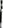 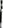 По состоянию на 24. 10.2022 в Московском районе случаев заболевания гриппом не зарегистрировано. По результатам лабораторных исследований от больных респираторными инфекциями преимущественно выделяются риновирусы.В целях предотвращения распространения групповой заболеваемости ОРВИ в детских учреждениях Канавинского района на 24.10.2022r. постановлением главного государственного санитарного врача по Канавинскому, Московскому, Сормовскому району города Нижнего Новгорода и городского округа города Бор частично приостановлен воспитательный процесс в lб-ти детский садах (МАДОУ «Детский сад N°.322», МБД0У «Детский сад №355», МБДОУ «Детский сад N318», MБДOY «Детский сад N236», МБДОУ «Детский сад N100», МБДОУ «Детский сад N355», МБДОУ «Детский сад №94», МБДОУ «Детский сад №156», МБДОУ «Детский сад №417», МБДОУ «Детский сад N272», МАДОУ «Детский сад №346», МБДОУ «Детский сад N 74», МБДОУ «Детский сад N141», МАДОУ «Детский сад N184», МБДОУ «Детский сад N319», МБДОУ «Детский сад №452 «Родничок»).Управлением Роспотребнадзора по Нижегородской области проводится ежедневный мониторинг заболеваемости гриппом и ОРВИ, анализируются лабораторные исследования материала от больных для расшифровки этиологии сезонного подъема заболеваемости ОРВИ и слежения за циркуляцией вирусов гриппа и ОРВИ, а также контроль за организацией и проведением санитарно-противоэпидемических мероприятий в образовательных организациях, учебных заведениях, медицинских и других организациях.С целью минимизации распространения респираторных инфекций и профилактики rpyппoвoй заболеваемости гриппом в медицинских организациях разделены потоки больных, обслуживание больных с симптомами ОРВИ и гриппом преимущественно на дому.Управление Роспотребнадзора по Нижегородской области рекомендует нижегородцам при первых симптомах заболевания гриппом или ОРВИ вызвать врача на дом для назначения адекватного и своевременного лечения. Своевременное обращение за медицинской помощью и позволяет снизить риск развития осложнений.В связи с сезонным подъемом заболеваемости ОРВИ рекомендуется соблюдать меры профилактики.- Наиболее эффективным и доступные средством защиты от гриппа и его осложнений в настоящее время является вакцинация, так как она не только защищает от тяжелого течения заболевания и его осложнений, но и препятствует широкому распространению заболевания. Чем больше населения привито против гриппа, тем выше уровень популярного иммунитета, тем ниже заболеваемость гриппом и меньше осложнений от этого заболевания.Прививка против гриппа входит в национальный календарь профилактических прививок Российской Федерации (утвержден приказом Минздрава России от 06.12.2021 N1122н). В соответствии с указанным документом бесплатно пройти вакцинацию против гриппа могут следующие категории граждан:дети с 6 месяцев до 18 лет;лица, обучающиеся в профессиональных образовательных организациях и образовательных организациях высшего образования;беременные женщины;взрослые старше 60 пет;лица с хроническими заболеваниями;работники медицинских и образовательных организаций, транспорта, коммунальной сферы и сферы предоставления услуг, сотрудники правоохранительных органов, работники организаций социального обслуживания;лица, подлежащие призыву на военную службу.- Соблюдайте «этикет больного»: при кашле или чихании следует прикрывать рот и нос одноразовыми салфетками, которое после использования нужно выбрасывать. При отсутствии салфетки прикрыть рот и нос допускается областью локтя. При возможности следует отказаться или минимально пользоваться поездками на общественном транспорте и избегать мест большого скопления людей. Старайтесь избегать трогать руками глаза, нос или рот.Регулярно чистите и дезинфицируйте окружающие поверхности (столы, дверные ручки, стулья, гаджеты в др.), используя бытовые моющие средстваПользоваться защитными медицинскими масками при посещении магазинов, поездках в общественном транспорте. После снятия маски необходимо незамедлительно и тщательно вымыть руки.Соблюдайте здоровый режим дня в соответствии с возрастом и рекомендациями врача. Для работы иммунитета необходим полноценный сон, прогулки или занятия спортом (если нет противопоказаний) на свежем воздухе, потребление пищевых продуктов, богатых белками, витаминами и минеральными веществами.При появлении таких признаков как резкое повышение температуры тела (выше 38°C), головная боль, 6oль в мышцах, боль в горле, кашель, насморк, заложенность носа не отпускайте детей в школы, детские образовательные учреждения, не выходите на работу. Вызывайте врача на дом, строго следуйте его предписаниям и не занимайтесь самолечением!Мыть руки с мылом после посещения общественных мест, уборных и перед едой, так как данная процедура удаляет вирусы с рук. Если нет возможности помыть руки с мылом, пользуйтесь дезинфицирующими средствами с противовирусным действием (спреями, гелями, салфетками).Чаще проветривайте помещения.